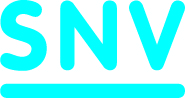 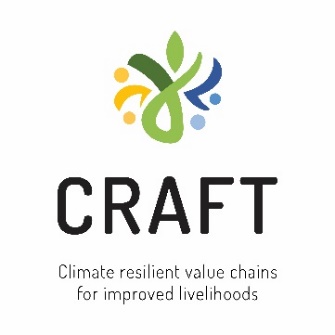 Terms of Reference: Policy and advocacy support Climate Resilient Agribusiness for Tomorrow (CRAFT) ProjectBackground Climate change projections for East Africa show an increase in temperatures and a higher occurrence of climatic shocks (droughts and floods). This coupled with the expected exponential increase in human population currently averaging 3% in Tanzania and Uganda, and 2.5% in Kenya, poses a serious threat to the future development of the three East African economies. SNV Netherlands Development Organisation is the lead implementing party for the Climate Resilient Agribusiness for Tomorrow (CRAFT) Project in Kenya, Tanzania and Uganda. This five-year project, with funding from the Netherlands Ministry of Foreign Affairs, is implemented in partnership with Wageningen University and Environmental Research, CGIAR’s Research Program on Climate Change, Agriculture and Food Security (CCAFS), Agriterra, and Rabo Partnerships. The consortium offers a strong platform to not only manage and coordinate a robust climate smart agriculture project, but also provide targeted technical assistance, business facilitation, as well as research and knowledge management support.The project uses an Inclusive Business development approach to support the international and Dutch efforts on climate change and sustainable production in arable farming. The project, through its Climate Innovation and Investment Facility, will leverage €10 million in private sector investments, and will work with and through the private sector and support public sector partners in creating an institutional environment for wide-scale adoption of climate smart agricultural practices and technologies.The project is anchored on three pillars:Increasing the adoption of climate smart practices and technologies among farmers and agro enterprises.Increasing investments and business growth in climate smart value chains (pulses, oilseeds, potatoes, and cereals); Creating the enabling environment necessary to ensure large-scale roll out of market driven climate smart agriculture.CRAFT project seeks to engage with a CSO or Consultancy firm to support the project with its policy and advocacy agenda. The challenge and opportunity for advocacy and policy on climate smart agricultureClimate change and variability are adversely impacting agricultural production, food systems and food security in East Africa, with far-reaching consequences for agriculture, natural resources, and the food security situation of the population. Climate change increases the vulnerability of people dependent on agriculture for their livelihoods. Climate change is projected to continue to impact overall crop yields negatively by as much as 5–72% in East Africa, averaging 24.3%, depending on the crop. Climate change risks are a major concern for Small-and-Medium-sized Enterprise (SME) and Cooperative agribusinesses. Risks of climate change are distributed unevenly across agricultural value chains. Its effects are felt throughout the whole value chain but vary among stakeholders. The need to increase agricultural productivity and improve agribusiness resilience against the backdrop of increased climate variability calls for adoption of more climate-resilient, more ecologically sustainable methods of agricultural production. This call requires concerted investments by agricultural value actors and partners to support transformational change. Actionable, sustainable climate information is critical for such a transformation. However, currently, and especially due to the challenges of climatic “new normal”, most smallholder farmers do not receive actionable climate information for effective decision-making. This challenge demands a response that integrates enhanced food security of the most vulnerable groups with climate adaptation and mitigation of food crop production and supply systems and puts greatest investment towards those interventions that lead to a market driven adoption and scaling of inclusive business developments. Progress has been recorded towards addressing the challenges around increased smallholder’s farmer resilience and agribusiness resilience. However, some of the underlying challenges remain around supporting an enabling environment to sustain the progress made. It is envisaged that, by engaging and dialoguing with national and sub national government agencies, extension services, researchers, meteorological services, and financial service providers in a multistakeholder approach, the most significant institutional, policy and socio-economic barriers to scaling CSA can be addressed.Objective of the engagementEnabling environmentThe party engaged to carry out this work (“the consultant”) will support CRAFT’s climate smart agriculture (CSA) policy and advocacy agenda in Uganda and ensure that strategic linkages are made with relevant stakeholders and other project interventions for sustainability, including the implementation of the business cases. The consultant will assist the CRAFT Uganda team to explore and understand the CSA policy landscape in which it operates and how to successfully influence the policy process in a progressive manner to align with relevant national CSA policies and supports the longer-term objective of the project in creating an enabling environment for climate smart agri-business.  The consultant will expand the existing CSA knowledge and its dissemination arising from the project’s interventions to generate interest in the CRAFT project’s innovations among policy makers at sub-national and national levels. It is envisioned that the evidence will be used to advocate for progressive policy development in the area of climate smart agribusiness.Scope of workCRAFT policy and enabling environment strategy (Uganda specific and international)Identify the country specific CRAFT policy agenda in close coordination with the relevant consortium partners and SNV Climate & Business Advocacy and Communication officer.Support in the assessment of policy gaps facing climate smart agriculture from existing climate change related country-based policy frameworks.Support in the identification and creating linkage with existing strategic policy advocacy alliances on climate change adaptation at sub-national and national levels on CSA.Evidence generation and disseminationLead in evidence creation and dissemination in support of the CSA advocacy trajectories.  The CRAFT consortium partners can support on the respective technical themes, or national research institutions can be engaged to assist the CSOs in accessing, packaging, and using relevant data.Provide capacity development and direct support to business champions (BCs) and CSOs to generate practical examples of the focus of the advocacy campaigns.  Further support will be required including sharing information on types and sources of data available, as well as packaging of data in proper communication formats for various audiences. Provide evidence-based content required for knowledge products developed with consortium partners (e.g., climate narrative, policy briefs, manuals).Contribute pro-actively to the international policy agenda of CRAFT, by providing inputs to messaging and implementation of the advocacy.Convene local community/farmer/stakeholder meetings to validate the barriers identified by BC champions: Co-production of evidence for policy advocacy agenda  Strategic positioning, stakeholder engagement and mobilizationIdentify relevant opportunities for linkages and further scaling of CRAFT work.Based on stakeholder analysis, ensure that the project has linkages with influential stakeholders at the regional and national level.Facilitate stakeholder engagement and ensure CRAFT profiling at national and regional levels. Support the liaison and ongoing engagement with relevant GoT ministries, departments and institutions. Lead the implementation of advocacy and lobby campaigns with the country team and relevant consortium partners.Duration of the assignmentThe initial phase of the assignment focuses on SOW A: CRAFT policy and enabling environment strategy (Uganda specific and international). Based upon the output of this deliverable the rest of the assignment will fall under a framework agreement with clear deliverables which will be identified during the initial phase.:Phase 1: SOW A: July – Aug 2021Phase 2: SOW B and SOW C: Sep – Dec 2021Phase 2 of the assignment will initially cover 4 months with possibility for extension into a fully-fledged partnership throughout the project lifetime. Deliverables and time scheduleReporting The consultant shall report to the CRAFT Uganda Project Manager.Required qualifications A strong track record in conducting similar activities in UgandaExcellent knowledge and skills on lobbying and influencing policy works in climate-related aspectsVery good understanding of the agricultural policy environment surrounding climate change and its impact on UgandaA large relevant policy network in UgandaAt least 10 years’ experience in the lobbying and policy influencing worksRequired document for submissionInterested CSO and consultancy firms are required to submit the following:A)	Technical proposal with the following details:Profile of the organisationUnderstanding of the assignment and its tasks;Methodology and approach to be used focusing on the scope of work, both phases should be explained of which most of the attention should go to phase A; Operational plan with clear timeline for phase A; andCVs of the proposed consultants.B)	Financial proposal (in Ugandan Shillings) with the following details; Technical proposal for phase A, with consultancy fees and include a detailed breakdown of days and fees proposed for this phase of the consultancy,The consultancy fees submitted must be inclusive of all taxes. SNV/CRAFT will pay for any workshop/meeting related costs, and logistical travel costs.Proposed fee rates and proposed profiles and consultants for engagement for phase B and C. The contractual arrangement is a framework arrangement, with agreed fee rates bands and CVs of staff who will be involved.  Note this will be a performance-based contract where payment is based upon activities organized and progress made in reaching selected indicators.C) Past Performance – three referencesApplicants must prove that they have enough experience in assignments comparable with the work they are bidding for in terms of scope and complexity. Applicants must prove this experience using only and exactly three references for work they have done in the last 1 year.D) Mandatory requirement – Copy of: TIN Business licenseRecent tax clearanceFailure to provide the document above will result in immediate elimination of the bidding process.How to applyQualified CSO or consultancy firms who are interested in this opportunity are invited to apply by submitting electronic copies of the above required documents by the 7th of June 2021, COB to: ugandatenders@snv.org Selection criteria#Milestone (Deliverable)Date1.Inception report detailing the approach, tools, plan and team. It will lay out clearly the various strategies and main activities for the advocacy and policy work. CRAFT- Uganda will avail all project documents related to this assignment.2 Weeks after signing contract2.Phase-1: The initial phase of the assignment focuses on SOW A: CRAFT policy and enabling environment strategy (Uganda specific and international). 	The CRAFT Uganda policy and advocacy strategy document which addresses the 3 required outputs and lay a road map for phase B, clearly spelling out the identified activities.Based upon the output of this deliverable the rest of the assignment will fall under a framework agreement with clear targets which will be identified during the initial phase. July -August 2021 with monthly progress reports3.Phase-2: SOW B and SOW C: Sep – Dec 2021 with monthly progress reports for September, October, and November4.Final six- month report 15th day of the month of January 2022Criteria Maximum score1Past Performance – Quality and relevance of previous work conducted by the consultant. Based on references provided by the contracting companies, and a sample of a piece of comparable, previous work completed by the company within the last 12 months.252Technical Proposal – demonstrating a clear understanding of the assignment (methodology and approach to be used) a viable and appropriate methodology, and a realistic operational plan (including with proposed timeline)353Experience of consultant – Qualifications and relevant experience of the key personnel (CVs)254Financial Proposal – A realistic breakdown of all costs required to deliver the assignment that demonstrates value for money (including clear units/unit costs, separating professional fees, per diems, hotel costs, transport and other reimbursable costs).15TOTAL100